I fondatori di Renishaw ricevono un prestigioso riconoscimento alla carriera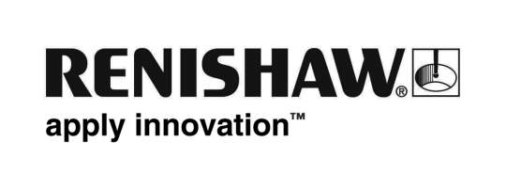 In occasione dell'edizione 2014 dei Gloucester Citizen and Gloucestershire Echo Business Awards, Sir David McMurtry e John Deer, i due soci fondatori di Renishaw plc, azienda leader mondiale nel settore delle tecnologie di misura, hanno ricevuto il primo Lifetime Achievement Award. Il premio viene assegnato a persone che negli ultimi 20 anni hanno contribuito in modo significativo alla crescita economica del Gloucestershire. Stuart Barnes, direttore di Quolux -  sponsor istituzionale della manifestazione - ha commentato: "Sono entusiasta di annunciare che il primo riconoscimento alla carriera Lifetime Achievement Award è stato assegnato a due uomini che, con le loro doti imprenditoriali e di leadership, con la loro visione unita a un incredibile talento e determinazione, hanno creato Renishaw, una delle realtà più importanti nel panorama imprenditoriale del Gloucestershire. Al momento, l’azienda vanta 2.000 dipendenti nella contea e solo quest'anno ha assunto 110 apprendisti e 68 laureati. Si tratta di un’impresa all'avanguardia nel settore delle nuove tecnologie, con prodotti che spaziano dalle nuovissime stampanti 3D alle soluzioni di ultima generazione per la chirurgia".Ai microfoni di BBC Radio Gloucestershire John Deer ha commentato l'evento affermando che si tratta di un premio davvero fantastico che lo riempie di orgoglio, mentre Sir David ha tenuto a precisare che, benché un premio alla carriera possa sembrare "conclusivo” vi sono ancora tante sfide da portare a termine e da vincere. Renishaw è stata fondata nell'aprile 1973 e anche se attualmente dà lavoro a 3.600 persone in 32 paesi del mondo, per i primi tre anni tutte le attività si svolgevano nell'abitazione di John Deer a Chepstow, in Galles: la sala da pranzo era diventata l’ ufficio della società, il garage l’officina e nella camera degli ospiti venivano effettuate le operazioni di assemblaggio. Ben Taylor, Assistant Chief Executive di Renishaw, ha dichiarato: "Sir David e John sono due esempi da seguire, persone umili che hanno saputo creare una multinazionale di grande successo sulla base di pochi saldi principi: innovazione, altissima qualità dei prodotti e un servizio di assistenza clienti eccellente. La standing ovation, con cui i 750 partecipanti all'evento li hanno omaggiati, è la migliore testimonianza di ciò che i due hanno saputo costruire nel corso di 40 anni di attività".www.renishaw.it 